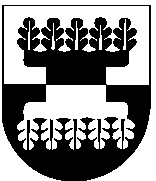 ŠILALĖS RAJONO SAVIVALDYBĖS ADMINISTRACIJOSDIREKTORIUS2014 m. kovo 4 d. Nr. DĮV-350ŠilalėVadovaudamasis Lietuvos Respublikos vietos savivaldos įstatymo 29 straipsnio 8 dalies 2 punktu, Lietuvos Respublikos civilinės saugos įstatymo 14 straipsnio 10 ir 16 punktais, 18 straipsnio 1 dalimi ir Lietuvos Respublikos Vyriausybės 2010 m. birželio 7 d. nutarimu Nr. 718 „Dėl Civilinės saugos mokymo tvarkos aprašo patvirtinimo“ patvirtinto Civilinės saugos mokymo tvarkos aprašo 34 punktu:T v i r t i n u Šilalės rajono savivaldybės gyventojų civilinės saugos 2014 m. švietimo renginių grafiką (pridedama).P r i p a ž į s t u netekusiu galios 2013 m. kovo 5 d. Šilalės rajono savivaldybės administracijos direktoriaus įsakymą Nr. DĮV-312 „Dėl Šilalės rajono savivaldybės gyventojų civilinės saugos 2013 m. švietimo renginių grafiko patvirtinimo“.Paskelbti šį įsakymą Šilalės rajono savivaldybės tinklalapyje www.silale.lt.Šis įsakymas gali būti skundžiamas Lietuvos Respublikos administracinių bylų teisenos įstatymo nustatyta tvarka.Direktorius					                Valdemaras JasevičiusSUDERINTA	 SUDERINTATeisės ir viešosios tvarkos		Teisės ir viešosios tvarkos skyriaus vedėja		skyriaus kalbos tvarkytojaSilva Paulikienė		Aldona Špečkauskienė2014-03-                                 	2014-03-                            Martynas RemeikisIšsiųsti: Martynui Remeikiui				PATVIRTINTA				Šilalės rajono savivaldybės administracijos 				direktoriaus 2014 m. kovo 4 d.				įsakymu Nr.DĮV – 350ŠILALĖS RAJONO SAVIVALDYBĖS GYVENTOJŲ CIVILINĖS SAUGOS 2014 M. ŠVIETIMO RENGINIŲ GRAFIKAS                                    _____________________________ĮSAKYMASDĖL ŠILALĖS RAJONO SAVIVALDYBĖS GYVENTOJŲ CIVILINĖS SAUGOS 2014 M. ŠVIETIMO RENGINIŲ GRAFIKO PATVIRTINIMOEil.Nr.Renginio pavadinimasVykdymo laikasVykdytojai1. Gyventojų švietimas civilinės saugos klausimais (Savivaldybės interneto svetainės skilties „Civilinė sauga“ atnaujinimas)NuolatosTeisės ir viešosios tvarkos skyriaus vyr. specialistas, atsakingas už civilinę saugą2.Gaisrai gamtoje, kilimo priežastys, atsakomybė.Straipsnis Savivaldybės tinklalapyje www.silale.lt, rajono spaudoje.Balandžio - rugpjūčio mėn.Teisės ir viešosios tvarkos skyriaus vyr. specialistas, atsakingas už civilinę saugą3.Informacijos apie galimas ekstremaliąsias situacijas gyventojams skelbimas ir rekomendacijų kaip elgtis teikimas (savivaldybės interneto svetainėje ir platinant lankstinukus)Gegužės mėn.Teisės ir viešosios tvarkos skyriaus vyr. specialistas, atsakingas už civilinę saugą4.Savivaldybės žemdirbių konsultavimas priešgaisrinės saugos klausimais Birželio mėn.Teisės ir viešosios tvarkos skyriaus vyr. specialistas, atsakingas už civilinę saugą5.Vėjai, audros, uraganai.Informacija Savivaldybės tinklalapyje www.silale.ltLiepos - rugpjūčio mėn.Teisės ir viešosios tvarkos skyriaus vyr. specialistas, atsakingas už civilinę saugą6.Pavojai ant ledo.Informacija rajono Savivaldybės tinklalapyje www.silale.ltLapkričio mėn.Teisės ir viešosios tvarkos skyriaus vyr. specialistas, atsakingas už civilinę saugą